Dzień dobry!!!	Drodzy Rodzice. To ostatni dzień naszej współpracy przed świętami.                 W związku z tym składamy Państwu i chłopakom najserdeczniejsze życzenia. Życzymy, aby w tym trudnym dla nas Wszystkich czasie                                              Święta Wielkanocne były czasem radości i spokoju                                              Byście spędzili je zdrowo i bezpiecznie w gronie najbliższych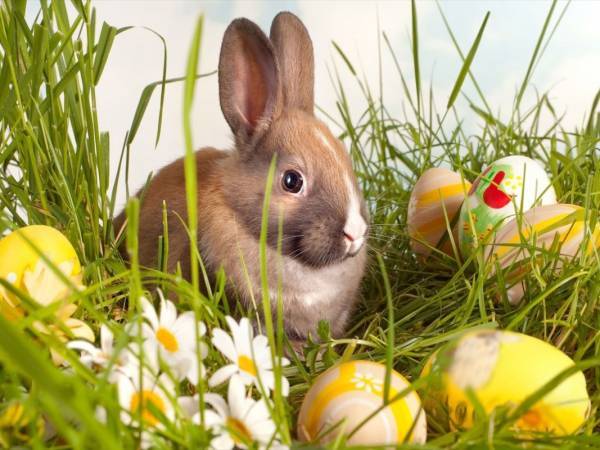 Niech jajeczko dobrze smakuje                                                                           Bogaty zajączek uśmiechem czaruje                                                                                     Mały kurczaczek spełnia marzenia:                                                                                  wiary, radości, miłości, spełnienia                                                                                  Panie z grupy Kubusie Puchatki Prosimy uściskać od nas chłopakówW ramach dzisiejszych zajęć proponuję wspólne upieczenie wielkanocnych babeczek, które będą przysmakiem na świątecznym stole.Składniki:                                                                                                             2 szklanki mąki
2 łyżeczki proszku do pieczenia
0,5 szklanki cukru
2 łyżeczki cukru waniliowego
1 jajko
0,5 szklanki oleju
1 szklanka mlekaSposób przygotowania:Suche składniki mieszamy razem w misce. Jajko, olej oraz mleko dodajemy       do masy i mieszamy do połączenia. Nie mieszamy zbyt długo, inaczej babeczki nie będą puszyste. Nastawiamy piekarnik na temperaturę 180 stopni. Metalową formę                   do muffinek wykładamy papierowymi papilotkami. Jeśli nie mamy papilotek foremki możemy wysmarować masłem i wysypać bułką tartą.Wypełniamy foremki ciastem do wysokości około 1 cm od brzegu zostawiając miejsce babeczkom, żeby wyrosły. Jeśli chcemy dodać do babeczek czekoladę musimy zadbać o to, żeby nie wystawała z ciasta. W przeciwnym razie przypali się i zrobi się gorzka.Foremkę wstawiamy do nagrzanego piekarnika, pieczemy około 25 min.           Po wyciągnięciu z pieca można upewnić się czy babeczki na pewno                      są upieczone za pomocą drewnianego patyczka do szaszłyków. Wystarczy wbić go w środek, po wyciągnięciu nie powinien mieć przyklejonego surowego ciasta. Gotowe babeczki warto wyciągnąć z formy i obrócić „do góry nogami” albo poukładać na kratce, żeby ostygły …lub zjeść na ciepło z pyszną lekko rozpuszczoną czekoladą w środku :)Smacznego!!!